Our Leadership:Senior Pastor, Steven Hansen	         steven@redeemersylva.org Elders:        		Lee Nickles, Ruling Elder		  lee.nickles@gmail.com	Jack Stern, Ruling Elder			 stern.artist@gmail.com	Bobby Wilson, Ruling Elder	   wilsonrobert1056@gmail.comDeacons:	Griffin Johnson		             griffinphillipjohnson@gmail.com                 Nathan Shepherd                                 nkshepherd1872@gmail.comOur Missionaries:	Ashley Belknap	 			         MNA Special Needs 	Patrick and Regina Lennox  		          MTW First Nations	Kate Anderson					         RUF Intern	Andrew and Trish Shank  	        		       RUF @ WCU	Etta Farlow (Belmont University)		         RUF Intern	Will and Grace Stern 	 		    MNA Church Planting	PCA Administrative Committee 			         Atlanta, GA	PCA Committee on Discipleship Ministries 	         Atlanta, GA	Smoky Mountain Pregnancy Care Center  	   Cullowhee, NC	Highlands  Presbytery  			                 Our Presbytery 	Ridge Haven Conference Center		                       Brevard, NCRedeemer Church, PCA86 Story Book LaneP.O. Box 2014Sylva, North Carolina 28779828-586-5811redeemersylva.org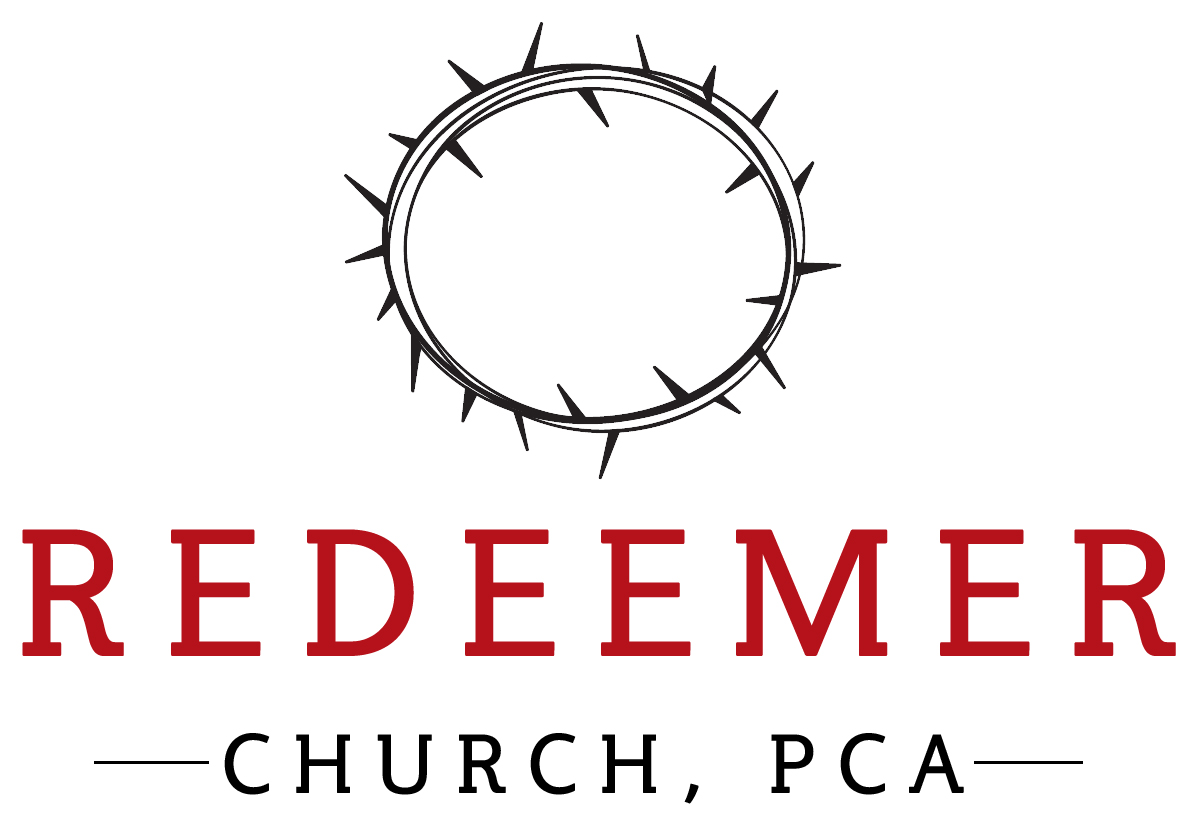 Welcome to Redeemer Church , PCAWe are thankful that you have joined us for worship today at Redeemer.   Our goal every time we gather together is to have a simple worship service in which God is exalted and we are encouraged.  As a church, our desire is to embrace the God of grace, build a community of grace, and proclaim the gospel of grace.   If you are new to Redeemer, here is some information that you may find helpful for your visit:Restrooms –  Are located inside; please use the double glass doors.  The men’s room is located immediately to your right, the women’s room is your second left, and then on your left.    	Nursery – Currently, we do not offer a nursery due to COVID-19.  Infants and children of all ages are welcome in corporate worship. Bibles – If you need a Bible, please let someone know and we will get one for you.  Retiring Offering – We do not take up an offering during worship.  There is an offering box in the foyer.  (Just look for the double glass doors.)	Fellowship Time – Please join us after worship for good conversation and fellowship.  We would love the opportunity to meet you and get to know you.  Please be kind and remember to keep a safe distance from others.  Visitor Information Card – Please visit redeemersylva.org/connect to get connected with Redeemer Church and be put on our email list to stay informed.  Thank you again for joining us in worship.  We look forward to meeting you and getting to know you.  Please let us know if you have any questions and if we can serve you in any way.When darkness veils his lovely faceI rest on His unchanging graceIn every high and stormy galeMy anchor holds within the veilChorusHis oath, His covenant, His bloodSupports me in the ‘whelming floodWhen all around my soul gives wayHe then is all my hope and stayChorusCorporate Confession of Sin   		     Proverbs 28:13 & Psalm 38:18He who conceals his transgressions will not prosper, but he who confesses and forsakes them will find compassion.  For I confess my iniquity; I am full of anxiety because of my sin.Silent Confession of Sin	Assurance of Pardon      					          Romans 5:1                                                                   Therefore having been justified by faith, we have peace with God through our Lord Jesus Christ.Prayer for Our NeedsScripture Reading				           	     Romans 15:13May the God of hope fill you with all joy and peace in believing, so that by the power of the Holy Spirit you may abound in hope.	Prayer for UnderstandingSermon		  				      Pastor Steven Hansen		             “Scandalous Grace Part 1: Judah, Tamar and Jesus”Prayer of ThanksgivingHymn of Thanksgiving 			      “O Come, O Come, Emmanuel”O come, o come EmmanuelAnd ramson captive IsraelThat mourns in lonely exile hereUntil the Son of God appearChorusRejoice!  Rejoice!  EmmanuelShall come to thee, O IsraelBenediction 						    Romans 15:13May the God of hope fill you with all joy and peace in believing, so that by the power of the Holy Spirit you may abound in hope.	Sermon NotesLord’s Day WorshipNovember 29, 2020First Week of AdventTheme:  HopeWelcome and Announcements			Call to Worship                                                                Psalm 33:16-17 & 20-22The king is not saved by his great army; a warrior is not delivered by his great strength. The war horse is a false hope for salvation, and by its great might it cannot rescue.  Our soul waits for the Lord; he is our help and our shield. For our heart is glad in him, because we trust in his holy name. Let your steadfast love, O Lord, be upon us, even as we hope in you.Prayer of AdorationHymn of Adoration		           “My Hope Is Built On Nothing Less”My hope is built on nothing lessThan Jesus’ blood and righteousnessI dare not trust the sweetest frameBut wholly lean on Jesus’ nameChorus:On Christ the solid rock I standAll other ground is sinking sandAll other ground is sinking sand